ГОСУДАРСТВЕННОЕ БЮДЖЕТНОЕ ПРОФЕССИОНАЛЬНОЕОБРАЗОВАТЕЛЬНОЕ УЧРЕЖДЕНИЕ ИРКУТСКОЙ ОБЛАСТИ«ЗИМИНСКИЙ ЖЕЛЕЗНОДОРОЖНЫЙ ТЕХНИКУМ»Аналитическая справкапо результатам самообследованияГосударственного бюджетного профессиональногообразовательного учреждения Иркутской области«Зиминский железнодорожный техникум»за 2017 годЗима 2017 г.   В соответствии с решением педагогического совета ГБПОУ ИО«ЗЖДТ»  (протокол  от 12.02.2018  г.  № 3)  с 16 марта по 16 апреля 2018 г  в  ГБПОУ  ИО «Зиминский  железнодорожный  техникум»  (далее –  Техникум) экспертной комиссией  было проведено  самообследование результатов деятельности образовательного учреждения за 2017 год. В  ходе  самообследования  проведен  анализ  трех  объектов образовательного  процесса:  содержание  обучения,  условия  обучения,  результаты обучения Техникума. Проведена экспертиза организационно-правового обеспечения образовательной деятельности; структуры Техникума и системы управления; качества содержания подготовки  выпускников; востребованности выпускников; условий осуществления образовательного процесса; функционирования внутренней системы оценки качества образования, качества материально-технической базы, финансового обеспечения. Отчет  размещается  на  сайте  Техникума,  открыт  для  ознакомления представителям  органов  законодательной  и  исполнительной  власти, работодателям,  студентам,  родителям,  лицам  замещающим родителей,  работникам системы  образования,  общественным  организациям  и  другим заинтересованным лицам. Образовательная деятельность в 2017 году осуществлялась в соответствии с законодательством РФ,  требованиями  Федеральных  государственных образовательных  стандартов  на  основании  нормативных (лицензионных,  аккредитационных,  санитарных  и  др.)  требований  к  организации образовательного  процесса.  Нормативная  и  организационно-распорядительная  документация  для  реализации  образовательной деятельности  соответствует  фактическим  условиям  на  момент самообследования.  Внутренние локальные нормативные акты соответствуют действующему  законодательству,  нормативным  положениям  в  системе образования и Уставу Техникума.  Деятельность учреждения строится согласно планам работы техникума на 2016-2017 и 2017 – 2018 учебные годы (планы работы техникума утверждаются на учебный год).В техникуме реализуются основные образовательные программы среднего профессионального образования подготовки специалистов среднего звена по двум специальностям (базовая подготовка) и основные образовательные программы среднего профессионального образования подготовки квалифицированных рабочих,  служащих по шести профессиям, а именно: Специальности:43.02.02 Парикмахерское искусство (базовая подготовка);38.02.04 Коммерция (по отраслям). Профессии: 43.01.09 Повар, кондитер;23.01.09 Машинист локомотива (электровозов, тепловозов);23.01.11 Слесарь – электрик по ремонту подвижного состава (электровозов, электропоездов);15.01.05 Сварщик (электросварочные и газосварочные работы); 38.01.02 Продавец, контролёр-кассир;13.01.10 Электромонтер по ремонту и обслуживанию электрооборудования жилищно-коммунального хозяйства.Кроме того техникум осуществляет профессиональное обучения по 1 профессии 16675 Повар.В течение 2017 года были проведены проверки органами, осуществляющими контроль в сфере образования. Согласно  актам  проверки ОНД и ПР по г. Саянску, г.Зиме и Зиминскому району УНД и ПР ГУ МЧС (от 20.01.2017 № 7; от 12.09.2017 № 78), Службы по контролю и надзору в сфере образования Иркутской области (от 20.03.2017 № 01-02/13-123/17-а, от 24.03.2017 №01-02/13-084/вп-17-а) нарушений не выявлено.  Срок выполнения предписания Роспотребнадзора  по  Иркутской  области  в  г.  Зиме  Зиминском  районе  и  г. Саянске  август 2018 года.  Отчет  о  выполнении данного предписания будет  представлен  на  сайте не позднее 10 августа 2018 года.Численность обучающихся на конец 2017  года больше, чем на начало 2017 года  на 130 человек, так как ГБПОУ ИО ЗЖДТ в приемную компанию 2017 года  выполнил  полностью КЦП  (230 человек составил прием на первый курс); открыта новая форма обучения – заочная  по специальности Парикмахерское искусство;   открыта группа слушателей для лиц с ОВЗ по профессии Повар;  в связи с переходом на новые ФГОС срок обучения увеличен с 2 лет 5 месяцев до 2 лет 10 месяцев и с 3 лет 5 месяцев до 3 лет 10 месяцев.В  Техникуме  ведется  систематическая  работа  по  сохранности контингента. Сохранность составляет более 98 %.  Наполняемость обучающихся в учебных группах соответствует нормативам.. Учебный  план  за 2016-2017 учебный год   выполнен  на 100 %,  что  соответствует  региональным критериям  показателей  государственной аккредитации образовательной деятельности. Объемы  учебной  и  производственной  практики  в  рабочих  учебных планах  по  всем  профессиям  соответствует  объемам,  заявленным  в ФГОС. На каждый  вид  практики  разработаны  и  утверждены  перечни  учебно-производственных работ и рабочие программы. Техникум  располагает  собственной  базой  для  организации учебной  практики, которая осуществляется в  полном объеме в учебно-производственных  мастерских  по  профессиям и специальностям  в соответствии  с  ФГОС  и  целью  получения  первоначальных  навыков. В рамках эксперимента учебная практики на третьем курсе по профессии Машинист локомотива частично была выведена на базу основного работодателя. Результаты апробации подведены на координационном совете в марте 2018 года.Производственная практика студентов организуется в основном на предприятиях города Зима, Саянск и других городов и населенных пунктов Иркутской области. В техникуме имеется  банк  данных  предприятий –  социальных  партнеров  техникума по организации производственной практики студентов,  в котором  содержится  информация  об  отраслевой  принадлежности предприятий, месте расположения, руководстве, социальных гарантиях. Это предприятия  разных  отраслям  экономики:  предприятия  общественного  питания  и  торговли,  железнодорожного транспорта,  энергетики,  коммунального  хозяйства и другие. Для  проведения  производственной  практики  на  предприятиях  заключены  долгосрочные  договора  с  предприятиями  СЛД филиала «Восточно-Сибирский»  ООО «ТМХ-Сервис»,  ОАО  РЖД. В  2017  учебном году производственной практикой охвачено 575 обучающихся  - 84, 6% от общего количества обучающихся техникума.  23 учебные группы из 28 групп, что налагает необходимость открытия новых мест практик и новых форм контроля со стороны техникума за качеством выполнения программы практики  и обеспечения безопасных условий труда  в период производственной практики.По результатам мониторинга удовлетворенности работодателей (30 предприятий г. Зима и  г.  Саянска) уровнем профессиональной подготовки выпускников, выявлено:   работодатели  оценивают достаточно высоко   в  выпускниках  Техникума  готовность  и способность  к  дальнейшему  обучению,  уровень  профессиональной общетеоретической  подготовки,  способность  воспринимать  и  анализировать новую  информацию, развивать  новые  идеи.Уровень  базовых  знаний  и навыков,  уровень  практической  подготовки  оценивают 55%  как  достаточно высокий.  65%  опрошенных  отмечают  высокий  уровень  трудовой дисциплины выпускников. По  результатам  опроса  студентов (опрошено 50 студентов 1 курса)  о  степени  удовлетворенности условиями  обучения  в  Техникуме,  проживания  в  общежитии,  условиями  для проведения досуга выявлено: условиями  для  проведения  учебных  занятий,  для  самостоятельной работы,  для  занятий  научно-исследовательской  деятельностью удовлетворены  в  полной  мере около 80 %  обучающихся;  частично- 13%. 77 %  опрошенных студентов  отмечают высокий уровень  подготовленности  преподавателей  и  мастеров;  86%  опрошенных считают условия в Техникуме благоприятными для занятия творчеством;  условиями  для  занятий  физической  культуры  и  спортом, художественной  деятельностью,  для  проведения  досуга 86%  студентов удовлетворены полностью; 11% частично. 86%  студентов  оценивают  морально-нравственную  атмосферу  в Техникуме  как позитивную. 91%  опрошенных  студентов  удовлетворены  организацией  питания  в столовой.  условиями  проживания  в  общежитии  удовлетворен 77% опрошенных студентов, проживающих в общежитии.Итоговый  контроль  по освоению  профессиональных  образовательных программ  СПО  проводится  в  форме  государственной  итоговой  аттестации в соответствии с Порядком проведения государственной итоговой аттестации по  образовательным  программам  среднего  профессионального  образования (Утвержденного  приказом  Министерства  образования  и  науки  Российской Федерации от 16 августа 2013 г. № 968)  Итоговая аттестация выпускников, обучающихся по программам среднего профессионального образования, состоит согласно Программе ГИА из аттестационных испытаний следующих видов:- выполнение выпускной практической квалификационной работы по каждой профессии, в пределах требований федерального государственного образовательного стандарта СПО;- защита письменной экзаменационной работы, выполненной выпускником по теме, определяемой учреждением СПО. Программа ГИА утверждена на методическом совете от 02.12. 2016 года.  Протокол № 4. В программе ГИА определены виды ГИА, сроки проведения ГИА, условия организации и проведения, формы проведения, критерии оценки уровня и качества подготовки выпускника по каждому виду ГИА. Руководители и рецензенты письменных экзаменационных работ назначаются приказом директора образовательного учреждения из числа преподавателей специальных дисциплин по каждой профессии. Работы имеют отзывы, позволяющие судить об уровне подготовленности и самостоятельности обучающихся в вопросах, касающихся их учебной и профессиональной деятельности.Председателями ГЭК отмечается, что уровень полученных и продемонстрированных на защите ВКР общих и профессиональных компетенций, практических навыков соответствует присваиваемым квалификациям.                                                     Результатыгосударственной итоговой государственной аттестациив 2017 учебном году выпускников по профессиям СПОЗанятость и трудоустройство конкурентоспособных и востребованных на региональном рынке труда выпускников, является предметом постоянного внимания и контроля на всех уровнях управления в техникуме. В Центре трудоустройства Зиминского железнодорожного техникума систематически ведется работа по анализу востребованности выпускников, их профессиональному продвижению. Для этого используются сведения о  трудоустройстве, справки из службы занятости, отзывы работодателей.Сравнительный анализ распределения выпускников 2016-2017 учебного года по каналам занятости,  в сравнении  за последние три года.Занятость и трудоустройство выпускников в сравнении за 3 года:Из диаграммы видно,  произошло снижение  количества выпускников  по уходу за ребенком, призванных в ряды РФ. Увеличилось число выпускников трудоустроенных, продолживших обучение в образовательных организациях.  По информации центра занятости процент выпускников техникума, состоящих на учете, в 2017 году достиг 15% (24 человек). Наличие не трудоустроенных выпускников связано с 2 основными причинами: сокращение числа рабочих мест на предприятиях города и региона,  низкий уровень заработной платы, предлагаемой работодателями. Воспитательная  деятельность  в  Техникуме  реализуется  в  рамках Программы  развития  Техникума  на 2017-2022 гг.  Целью учебно-воспитательного процесса в Техникуме является развитие личности  студента, владеющего  общими  и  профессиональными компетенциями,  способного  к  адаптации  в современной  социокультурной среде. Воспитательная деятельность в Техникуме осуществляется через организацию обще техникумовских  мероприятий, работу кружков и спортивных секций, оформительскую и трудовую деятельность, проведение спортивных соревнований, работу органов ученического самоуправления, коллективных творческих дел и проектов, сотрудничество с родителями, связь с социумом, социальное партнёрство на основе  годового плана Техникума и Положений по основным направлениям воспитательной работы.Большое внимание уделяется студенческому соуправлению, которое создано для сохранения традиций, защиты интересов студентов техникума и содействия органов управления в решении поставленных задач, его деятельность основывается на принципах добровольности, гласности, равноправия. Активно реализуется профилактическое направление деятельности, за счёт активного включения студентов в различные виды внеурочной деятельности по интересам. Со студентами проводятся тренинги, студенты создают презентации по профилактике зависимостей от негативных явлений и пропаганде ЗОЖ. В  Техникуме  создана  хорошая  психологическая  атмосфера,  которая характеризуется демократичным  стилем  управления,  отношениями сотрудничества  преподавателей  и студентов;  организована психолого-педагогическая, медицинская и социальная помощь обучающимся, имеющим затруднения в освоении образовательной программы СПО.В 2017 г. учебный план обеспечен педагогическими кадрами соответствующей квалификации и соответствующего уровня образования. Состав педагогических работников стабильный, что способствует созданию в техникуме делового микроклимата. Подбор и расстановка педагогических кадров соответствует целям и задачам Техникума и позволяет реализовывать выбранные программы и планы. На 1 декабря 2017 г. учебно-воспитательный процесс осуществляют 43 педагога, из которых - 2 педагога - внешние совместители. 9 педагогов совмещают должности внутри техникума. В 2017 г. 40 педагогов – 95% прошли курсы повышения квалификации, из них 5 педагогов в том числе и стажировочные курсы. В 2017 году прошли процедуру аттестации на высшую квалификационную категорию – 3 педагога , на первую – 2 педагога. Всего на конец 2017 года аттестованы на высшую квалификационную категорию 5 педагогов (12%) (вместе с внутренними совместителями), на 1 КК -  15 педагогов (35%).С 15.02. 2017 г. ГБПОУ ИО ЗЖДТ - экспериментальная площадка ФГАУ «ФИРО» по направлению: «Научно-методическое, организационно-педагогическое сопровождение   практико-ориентированной (дуальной) модели подготовки рабочих кадров». Педагогический коллектив выстраивал инновационную практико-ориентированную (дуальную) модель подготовки рабочих кадров для предприятий железной дороги в тесном сотрудничестве с предприятиями железной дороги – работодателями и социальными партнерами.В техникуме разработаны и утверждены: Программа развития техникума на 2017-2022 гг., Стратегии развития образовательных программ СПО по профессиям железнодорожного транспорта.Продолжается активная работа педагогического коллектива и студентов по выстраиванию системы профориентации и профессионального самоопределения, апробация новых форм проведения профориентационных мероприятий со школьниками СОШ и воспитанниками ДОУ: профессиональные пробы.  Опыт представлен на городском образовательном форуме «Образование Зимы 2017».Внутренняя система оценки качества образования в Техникуме имеет системный характер. Созданная в 2013 году Служба оценки качества образования продолжает свою работу в рамках  целевой программы «Разработка и апробация модели внутренней оценки качества образования в ОГОУ НПО ПУ-6» на 2014-2017 годы. С января  2016 до  декабря 2017 г. – обобщающий  этап экспериментальной работы по выстраиванию внутренней системы оценки качества образования.Практическое осуществление ВСОКО строится в соответствии с нормативными правовыми актами Российской Федерации, регламентирующими реализацию всех процедур контроля и оценки качества образованияСлужба по КО:- обеспечивает выработку и нормативно-правовое оформление правил деятельности всех участников мониторинговых процедур в рамках ВСОКО, определяет их права, обязанности и ответственность;-  консолидирует организационно-методический инструментарий сбора и первичной обработки информации о качестве образования с занесением ее в информационную базу данных;-  анализирует и интерпретирует информацию о качестве образования, а также обеспечивает этой информацией ее потребителей;- разрабатывает методические рекомендации по итогам аналитической деятельности и консультирует субъектов мониторинговой деятельности по вопросам проведения корректирующих действий. Одним из компонентов содержания подготовки выпускников является информационное обеспечение образовательного процесса, качество которого отражает достаточность и современность источников учебной информации по всем дисциплинам учебного плана реализуемых профессий и специальностей. Информатизация образовательного процесса в техникуме рассматривается в настоящее время как актуальная задача повышения качества образования.Педагоги признают необходимость внедрения информационных технологий в учебный процесс, согласны с мнениями специалистов о педагогической значимости развития информационно-коммуникативных компетентностей. Родители понимают, что овладение ПК и ИТ – одно из условий успешной интеграции обучающихся в информационное общество.Для решения задачи информатизации образовательного процесса в последние годы в бюджете техникума предусматриваются средства на приобретение компьютерной техники. На сегодняшний день в техникуме имеется  93 персональных компьютера, 73 из которых используются в учебном процессе. В техникуме 2 компьютерных класса, которые оснащены 22 персональными компьютерами,  2 многофункциональными устройствами (выполняющие операции печати, сканирования, копирования). Оба кабинета объединены в две локальные сети, имеется выход в интернет.      Из 93 персональных компьютеров 25 ноутбуков, из которых  все используются в учебном процессе. Также в учебном процессе задействовано: мультимедийные проекторы – 4 шт., интерактивные доски – 3 шт, принтеры – 15 шт,  сканеры – 3 шт,  многофункциональные устройства  – 11 шт.В свободном доступе у студентов находятся 23 компьютера. 20 из них ограничены во времени использования – это компьютеры кабинетов информатики. Для свободного пользования ежедневно выделено три часа с 15.30 до 18.30 часов. Компьютерами в читальном зале у студентов есть возможность пользоваться с 8.00 до 17.00. Их три, они подключены также к системе интернет, в них хранятся электронные образовательные ресурсы для свободного пользования студентов. Одновременный доступ к электронной библиотеке  возможен для 10 студентов. Помимо этого электронные образовательные ресурсы отдельные педагоги располагают на своих сайтах. В случае необходимости педагоги направляют методические рекомендации по выполнению самостоятельных работ и другие ресурсы на электронную почту студентов. Студенты общежития пользуются свободно бесплатным для них вай-фаем.   В техникуме действует официальный сайт (электронный адрес официального сайта http://zzhdt-edu.ru), что обеспечивает открытость и доступность информации, определённой  Законом  РФ «Об образовании».Особое внимание в Техникуме уделяется развитию материально – технической базе. В течение 2017 года приобретено для учебного процесса 15 ноутбуков на общую сумму 256 725 рублей; 15 штук компьютеров в сборе для учебных кабинетов на общую сумму 329700 рублей; произведена замена системных блоков в компьютерном классе на общую сумму 158 тыс. рублей. Информатизация процесса управления позволяет решать следующие задачи:
1. Осуществить качественно новый подход к работе с большими массивами информации.
2. Обеспечить эффективный сбор педагогической информации в оптимальные сроки и в полном объеме.                     
3. Проводить мониторинг процесса управления качественными изменениями образовательных результатов.
4. Отобрать информацию для последующего использования ее для оценки наиболее важных сторон деятельности Техникума
5. Производить оперативный поиск нужной информации по запросам потребителей (преподавателей, родителей, студентов, органов управления образования. За 2017  год фонд  библиотеки  Техникума  пополнился  учебниками  и электронными  образовательными  ресурсами  на  сумму    389023,40  рублей. Электронная  библиотека техникума подключена к электронной библиотеке znanium. com. Библиотечный фонд тем самым пополнился на 860 учебников по общеобразовательным и общепрофессиональным дисциплинам, профессиональным модулям.Финансирование  и  материально-техническое  обеспечение  деятельности Техникума  осуществляется  за  счет  средств  областного  бюджета.  Доля средств,  направленных  на  развитие  материально-технической  базы  за  счет бюджетных средств составило  7% от общей суммы поступивших в 2017 г. бюджетных средств.  Анализ  материалов  самообследования  Техникума  позволяет  сделать следующие выводы:-Содержание  и  уровень  образовательных  программ  соответствует требованиям  федеральных  государственных  образовательных  стандартов среднего профессионального образования.-Качество подготовки выпускников по результатам итоговой аттестации выпускников  по  реализуемым  специальностям  и  отзывам  потребителей специалистов  соответствует  требованиям  федеральных  государственных образовательных стандартов среднего профессионального образования. -Условия  реализации  образовательных  программ  соответствуют требованиям  федеральных  государственных  образовательных  стандартов среднего профессионального  образованияи  в  основном  достаточны  для подготовки специалистов по заявленному уровню. - Состояние учебно-материальной базы, квалификация педагогического коллектива  и  методическое  обеспечение  учебного  процесса  отвечают современным  требованиям  и  позволяют  осуществлять  подготовку специалистов на заявленном уровне. Рекомендации: 1. Продолжить практиковать различные формы роста профессиональной подготовки  преподавателей  и  сотрудников  через  курсы  повышения квалификации,  стажировки  на  передовых  предприятиях,  участие  в семинарах, конференциях и т.д., обучение в ВУЗах, а также через участие педагогов в мероприятиях Министерства образования и науки Российской Федерации и  Иркутской области и согласно Стратегии развития образовательных программ СПО .  2. Продолжить  работу  по  развитию  материально-технической  и  учебно-лабораторной  базы  техникума,  оснащению  современным  лабораторным оборудованием и техническими средствами обучения. Привлекать к сотрудничеству в этом направлении предприятия- работодателей. 3. Продолжить работу по увеличению и обновлению библиотечного фонда, электронной библиотеки, приобретению  новой  учебной,  учебно-методической  и  нормативной литературы по специальностям подготовки. 4. Расширить  сетевое  взаимодействие  с  профессиональными образовательными  организациями  Иркутской  области  для  развития творческого  потенциала  педагогических  кадров  с  целью  внедрения передовых  достижений  психологии  и  педагогической  науки  в образовательный процесс. Директор ГБПОУ ИО«ЗЖДТ»                                           И.И. Матюхина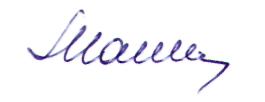 2015-2016Учебный год2016-2017Учебный год2017-2018Учебный годПлан набора200200230Факт набора200200230Количество обучающихся на начало года (на 01.10.)607633680Количество обучающихся на конец учебного года (на 30.06.)598453+162= 615% сохранности контингента98,5%98,2%Наименование профессияКоличество обучающихсяКоличество выпускников, получивших оценкуна защите  ПЭРКоличество выпускников, получивших оценкуна защите  ПЭРКоличество выпускников, получивших оценкуна защите  ПЭРКоличество выпускников, получивших оценкуна защите  ПЭРКоличество выпускников, получивших оценкуна защите  ВПКРКоличество выпускников, получивших оценкуна защите  ВПКРКоличество выпускников, получивших оценкуна защите  ВПКРКоличество выпускников, получивших оценкуна защите  ВПКРКоличество выпускников, которым присвоен  разрядКоличество выпускников, которым присвоен  разрядКоличество выпускников, которым присвоен  разрядКоличество выпускников, которым присвоен  разрядНаименование профессияКоличество обучающихся«2»«3»«4»«5»«2»«3»«4»«5»IIIIIIIIIVVVСлесарь - электрик по ремонту электрооборудования подвижного состава 29-7913-27202207Электромонтер по ремонту электрооборудования жилищно-коммунального хозяйства27-8712-610115193Продавец, контролер - кассир 14-437-1211383Сварщик (электросварочные и газосварочные работы) 24-7116-171611013Повар, кондитер 19-379--514-136Машинист локомотива (электровоза) 29-2720--623-1712Машинист локомотива (тепловоза) 20-5510-43134124ИТОГО по выпуску 162 - 36/22%49/30%77/48%-14/9%40/25%108/66%15/9%99/61%48/30%-2013-2014 учебный год и 2015  (январь)2015-2016 учебный год2016-2017 учебный годВыпуск192162162Трудоустроено63/33%34/21%46/28%Из них: По специальности40/21%18/11%31/19%Продолжили обучение15/8%5/3%16/10%Призваны в ряды РА105/55%92/57%74/46%Уход за ребенком9/5%10/6%2/1%Нетрудоустроены-21/13%24/15%Из них:стоят на учете в ЦЗН-21/13%24/15%